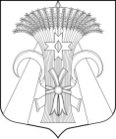 Местная администрацияМуниципального образования поселок ШушарыПОСТАНОВЛЕНИЕ«29» июля 2019 года 								№ 249-П«О внесении изменений в Постановление Местной администрации Муниципального образования поселок Шушары от 13.12.2017 № 375-П«Об утверждении административного регламента по предоставлению Местной администрацией Муниципального образования поселок Шушары муниципальной услуги «Регистрация трудового договора,заключаемого работником с работодателем – физическим лицом, не являющимся индивидуальным предпринимателем»»В соответствии с Федеральным законом от 06.10.2003 № 131-ФЗ «Об общих принципах организации местного самоуправления в Российской Федерации», Федеральным Законом от 27.07.2010 № 210-ФЗ «Об организации предоставления государственных и муниципальных услуг», Уставом внутригородского муниципального образования Санкт-Петербурга поселок Шушары, Местная администрация Муниципального образования поселок Шушары,П О С Т А Н О В Л Я Е Т:1. Внести изменения в Постановление Местной администрации Муниципального образования поселок Шушары от 13.12.2017 № 375-П «Об утверждении административного регламента по предоставлению Местной администрацией Муниципального образования поселок Шушары муниципальной услуги «Регистрация трудового договора, заключаемого работником с работодателем – физическим лицом, не являющимся индивидуальным предпринимателем» (далее – Административный регламент), а именно:Изложить 12 абзац пункта 2.5. Административного регламента в новой редакции: «постановление Местной администрации №44-П от 21.02.2019 «Об утверждении порядка разработки и утверждения административных регламентов предоставления государственных и муниципальных услуг Местной администрацией Муниципального образования поселок Шушары».Исключить подпункты «в» и «г» из пункта 2.13. Административного регламента.Изложить в новой редакции пункт 2.15.1. Административного регламента.«2.15.1. Помещения Местной администрации, в которых предоставляется муниципальная услуга, место ожидания, должны иметь площади, предусмотренные санитарными нормами и требованиями к рабочим (офисным) помещениям, где оборудованы рабочие места с использованием персональных компьютеров и копировальной техники, и места для приема посетителей, а также должны быть оборудованы стульями и столами, иметь писчие принадлежности (карандаши, авторучки, бумагу) для заполнения запросов о предоставлении муниципальной услуги и производству вспомогательных записей (памяток, пояснений), стендами, на которых должна быть размещена информация, указанная в пункте 1.3.3. настоящего Административного регламента».Исключить пп. 2.17.1 пункта 2.17. Административного регламента.Исключить пункт 2.17. Административного регламента.Исключить пункт 4.4. Административного регламента.Исключить 3 абзац в пункте 4.5. Административного регламента.2. Настоящее Постановление вступает в силу с момента его официального опубликования (обнародования) в муниципальной газете «Муниципальный Вестник «Шушары» и на сайте: мошушары.рф.3. Направить настоящее Постановление в Юридический комитет Администрации Губернатора Санкт-Петербурга для включения в Регистр в установленные законом сроки.4. Контроль за исполнением настоящего Постановления оставляю за собой. Временно исполняющий обязанностиглавы Местной администрации Муниципального образования поселок Шушары 							                      Е.В. Измайлова